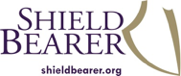 Graduate Student Intern Application Shield Bearer Counseling Centers (SBCC) takes great pride in the opportunity we have to work with young professionals in development toward a career in the mental health field. We are excited for you to begin this journey and look forward to the possibility of working together. SBCC is honored to provide quality mental healthcare to Greater Houston and is well established in the community. Our counselors see a variety of populations, presenting issues and disorders and provide services to individuals, couples, and families. Graduate students are selected by SBCC to participate in the Graduate Education Program based on a variety of traits such as education, experience, clinical skills, work ethic, and personal fit. Please take the time to complete this questionnaire in full. It is not expected that you will have all the answers. Please answer honestly and to the best of your ability.Administrative Questions:Name: Street Address: City:State & Zip Code:Telephone Number: Email (school and personal): What school and degree program do you attend? Are you a FT or PT Student? Are you working while you are in school? (*Note: Practicum placement students are required to complete Internship I/II at Shield Bearer)How many hours do you need to obtain to complete your internship (per semester/quarter/total)?Are you or anyone in your household or family currently receiving services from Shield Bearer? 


Have you or anyone in your household or family received services from Shield Bearer in the past? If yes, has it been more than 3 years since services were received?


Have you completed any of the following coursework (please highlight completed courses):Clinical skills / practice TraumaMental health disorders/Diagnosis/DSMFamily/ Couples CounselingCrisis and Suicide InterventionsGeneral Counseling Ethics/ HIPAADomestic Violence Substance Abuse / AddictionsWhat days and times will you be available? Please note that we prefer interns to maintain the same scheduled hours throughout their internship. (Agency hours: M-F 8am-8pm, Saturdays 9am-5pm *all interns are expected to work some evening or weekend hours) Will your graduate program allow you to continue seeing clients in between semesters? If not, how long are your program’s semester breaks?Does your graduate program require a comprehensive exam or other requirement in order to proceed with your placement? Or, are there any other potential barriers that could prevent your internship from proceeding? 

Clinical questions:

Tell me about your therapeutic journey as a student and professional, including why you want to go into mental health services. How would you describe your greatest strengths, professionally and personally? In what areas do you most have room to develop? What skills do you hope to strengthen during your internship and what skills would you bring to SBCC? What is Trauma-Informed practice and why is it important? 


What clinical modalities / interventions do you feel most skilled in? Describe your ideal client to us. Are there any clients, diagnoses, or issues that you would prefer not to work with (children, sex addiction, couples, families, “BPD”, etc)?Discuss your familiarity with HIPAA and your understanding of how it pertains to direct clinical practice.Please define domestic violence. What would some of your primary clinical concerns and treatment planning steps be if you suspected DV in your client’s life / relationship? Imagine that you have been working with a new client for 5 weeks and that rapport has been established. What modalities or skills would you focus on with a client who presents with a history of anxiety and panic attacks?What most appeals to you about an internship at Shield Bearer Counseling Centers?What do you do for self-care?

Is there anything else you’d like to share in support of your graduate student intern application?

Statement of Truth and UnderstandingI certify that the information provided on this application to become a Graduate Student Intern (and submitted resume, if any) is true and complete to the best of my knowledge. Shield Bearer Counseling Centers (SBCC) has my permission to verify all information that I have provided in this application and process reference checks or any other method for ascertaining my good character. I understand and agree that any misrepresentation or omission of information by me as part of the Graduate Student Intern application process will be a sufficient basis for denial of placement or, if I am given a position as an intern, may be grounds for immediate termination if discovered at a later date. I authorize all organizations named herein, including my current employer, unless otherwise specified on my application, to provide SBCC (without further notice to me) any and all information they may have, personal or otherwise. I release all parties, including SBCC, from all liability and I agree not to assert any claim against anyone, for any damage that may result from furnishing or using such information. Because of the vulnerability of the clients SBCC serves and agency needs, even if I have met all the above criteria, I acknowledge and understand that SBCC retains the right to not select me as a Graduate Student Intern. BY MY SIGNATURE BELOW, I CERTIFY THAT I HAVE READ AND DO UNDERSTAND THE FOREGOING. Signature ____________________________________ Date _________________________ Printed Name of Prospective Intern __________________________________________ 
